East Hull Harriers & AC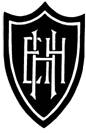 Membership form

Fore NameSurnameSurnameSurnameSurnameSex M/FDate of BirthDate of BirthDate of BirthDate of BirthAddress inc. postcodeTelephoneMobileMobileEmailAre You a member of an existing Athletic Club?Are You a member of an existing Athletic Club?Are You a member of an existing Athletic Club?Are You a member of an existing Athletic Club?Are You a member of an existing Athletic Club?Are You a member of an existing Athletic Club?Are You a member of an existing Athletic Club?Are You a member of an existing Athletic Club?Are You a member of an existing Athletic Club?Are You a member of an existing Athletic Club?Club NameDate JoinedDate JoinedDate JoinedDate of resignationWill EHH be your 'first claim' club ?Will EHH be your 'first claim' club ?Will EHH be your 'first claim' club ?Will EHH be your 'first claim' club ?Will EHH be your 'first claim' club ?Will EHH be your 'first claim' club ?Y/NDeclarationDeclarationDeclarationDeclarationDeclarationDeclarationDeclarationDeclarationDeclarationDeclarationDeclarationI wish to apply for membership of East Hull Harriers & Athletic Club.  I declare that I am an amateur according to the definition of U.K.A.I wish to apply for membership of East Hull Harriers & Athletic Club.  I declare that I am an amateur according to the definition of U.K.A.I wish to apply for membership of East Hull Harriers & Athletic Club.  I declare that I am an amateur according to the definition of U.K.A.I wish to apply for membership of East Hull Harriers & Athletic Club.  I declare that I am an amateur according to the definition of U.K.A.I wish to apply for membership of East Hull Harriers & Athletic Club.  I declare that I am an amateur according to the definition of U.K.A.I wish to apply for membership of East Hull Harriers & Athletic Club.  I declare that I am an amateur according to the definition of U.K.A.I wish to apply for membership of East Hull Harriers & Athletic Club.  I declare that I am an amateur according to the definition of U.K.A.I wish to apply for membership of East Hull Harriers & Athletic Club.  I declare that I am an amateur according to the definition of U.K.A.I wish to apply for membership of East Hull Harriers & Athletic Club.  I declare that I am an amateur according to the definition of U.K.A.I wish to apply for membership of East Hull Harriers & Athletic Club.  I declare that I am an amateur according to the definition of U.K.A.I wish to apply for membership of East Hull Harriers & Athletic Club.  I declare that I am an amateur according to the definition of U.K.A.SignatureDateDatePlease submit this application form by handing it to a committee member or sending it to the Club Membership Secretary jameslundy85@outlook.com, East Hull Harriers & AC. by bank transfer to: East Hull Harriers & ACAccount No 27860336          Sort code     05-05-20.    (All cash/cheque payments must be handed to a committee member in a sealed envelope with your full name and membership type).When you become a member or renew your membership with East Hull Harriers&AC you will automatically be registered as a member of England Athletics. We will provide England Athletics with your personal data which they will use to enable access to an online portal for you (called myAthletics) England Athletics will contact you to invite you to sign into and update your myAthletics portal (which, amongst other things, allows you to set and amend your privacy settings) . If you have any questions about the continuing privacy of your personal data when it is shared with England Athletics , please contact dataprotection@englandathletics.orgPlease submit this application form by handing it to a committee member or sending it to the Club Membership Secretary jameslundy85@outlook.com, East Hull Harriers & AC. by bank transfer to: East Hull Harriers & ACAccount No 27860336          Sort code     05-05-20.    (All cash/cheque payments must be handed to a committee member in a sealed envelope with your full name and membership type).When you become a member or renew your membership with East Hull Harriers&AC you will automatically be registered as a member of England Athletics. We will provide England Athletics with your personal data which they will use to enable access to an online portal for you (called myAthletics) England Athletics will contact you to invite you to sign into and update your myAthletics portal (which, amongst other things, allows you to set and amend your privacy settings) . If you have any questions about the continuing privacy of your personal data when it is shared with England Athletics , please contact dataprotection@englandathletics.orgPlease submit this application form by handing it to a committee member or sending it to the Club Membership Secretary jameslundy85@outlook.com, East Hull Harriers & AC. by bank transfer to: East Hull Harriers & ACAccount No 27860336          Sort code     05-05-20.    (All cash/cheque payments must be handed to a committee member in a sealed envelope with your full name and membership type).When you become a member or renew your membership with East Hull Harriers&AC you will automatically be registered as a member of England Athletics. We will provide England Athletics with your personal data which they will use to enable access to an online portal for you (called myAthletics) England Athletics will contact you to invite you to sign into and update your myAthletics portal (which, amongst other things, allows you to set and amend your privacy settings) . If you have any questions about the continuing privacy of your personal data when it is shared with England Athletics , please contact dataprotection@englandathletics.orgPlease submit this application form by handing it to a committee member or sending it to the Club Membership Secretary jameslundy85@outlook.com, East Hull Harriers & AC. by bank transfer to: East Hull Harriers & ACAccount No 27860336          Sort code     05-05-20.    (All cash/cheque payments must be handed to a committee member in a sealed envelope with your full name and membership type).When you become a member or renew your membership with East Hull Harriers&AC you will automatically be registered as a member of England Athletics. We will provide England Athletics with your personal data which they will use to enable access to an online portal for you (called myAthletics) England Athletics will contact you to invite you to sign into and update your myAthletics portal (which, amongst other things, allows you to set and amend your privacy settings) . If you have any questions about the continuing privacy of your personal data when it is shared with England Athletics , please contact dataprotection@englandathletics.orgPlease submit this application form by handing it to a committee member or sending it to the Club Membership Secretary jameslundy85@outlook.com, East Hull Harriers & AC. by bank transfer to: East Hull Harriers & ACAccount No 27860336          Sort code     05-05-20.    (All cash/cheque payments must be handed to a committee member in a sealed envelope with your full name and membership type).When you become a member or renew your membership with East Hull Harriers&AC you will automatically be registered as a member of England Athletics. We will provide England Athletics with your personal data which they will use to enable access to an online portal for you (called myAthletics) England Athletics will contact you to invite you to sign into and update your myAthletics portal (which, amongst other things, allows you to set and amend your privacy settings) . If you have any questions about the continuing privacy of your personal data when it is shared with England Athletics , please contact dataprotection@englandathletics.orgPlease submit this application form by handing it to a committee member or sending it to the Club Membership Secretary jameslundy85@outlook.com, East Hull Harriers & AC. by bank transfer to: East Hull Harriers & ACAccount No 27860336          Sort code     05-05-20.    (All cash/cheque payments must be handed to a committee member in a sealed envelope with your full name and membership type).When you become a member or renew your membership with East Hull Harriers&AC you will automatically be registered as a member of England Athletics. We will provide England Athletics with your personal data which they will use to enable access to an online portal for you (called myAthletics) England Athletics will contact you to invite you to sign into and update your myAthletics portal (which, amongst other things, allows you to set and amend your privacy settings) . If you have any questions about the continuing privacy of your personal data when it is shared with England Athletics , please contact dataprotection@englandathletics.orgPlease submit this application form by handing it to a committee member or sending it to the Club Membership Secretary jameslundy85@outlook.com, East Hull Harriers & AC. by bank transfer to: East Hull Harriers & ACAccount No 27860336          Sort code     05-05-20.    (All cash/cheque payments must be handed to a committee member in a sealed envelope with your full name and membership type).When you become a member or renew your membership with East Hull Harriers&AC you will automatically be registered as a member of England Athletics. We will provide England Athletics with your personal data which they will use to enable access to an online portal for you (called myAthletics) England Athletics will contact you to invite you to sign into and update your myAthletics portal (which, amongst other things, allows you to set and amend your privacy settings) . If you have any questions about the continuing privacy of your personal data when it is shared with England Athletics , please contact dataprotection@englandathletics.orgPlease submit this application form by handing it to a committee member or sending it to the Club Membership Secretary jameslundy85@outlook.com, East Hull Harriers & AC. by bank transfer to: East Hull Harriers & ACAccount No 27860336          Sort code     05-05-20.    (All cash/cheque payments must be handed to a committee member in a sealed envelope with your full name and membership type).When you become a member or renew your membership with East Hull Harriers&AC you will automatically be registered as a member of England Athletics. We will provide England Athletics with your personal data which they will use to enable access to an online portal for you (called myAthletics) England Athletics will contact you to invite you to sign into and update your myAthletics portal (which, amongst other things, allows you to set and amend your privacy settings) . If you have any questions about the continuing privacy of your personal data when it is shared with England Athletics , please contact dataprotection@englandathletics.orgPlease submit this application form by handing it to a committee member or sending it to the Club Membership Secretary jameslundy85@outlook.com, East Hull Harriers & AC. by bank transfer to: East Hull Harriers & ACAccount No 27860336          Sort code     05-05-20.    (All cash/cheque payments must be handed to a committee member in a sealed envelope with your full name and membership type).When you become a member or renew your membership with East Hull Harriers&AC you will automatically be registered as a member of England Athletics. We will provide England Athletics with your personal data which they will use to enable access to an online portal for you (called myAthletics) England Athletics will contact you to invite you to sign into and update your myAthletics portal (which, amongst other things, allows you to set and amend your privacy settings) . If you have any questions about the continuing privacy of your personal data when it is shared with England Athletics , please contact dataprotection@englandathletics.orgPlease submit this application form by handing it to a committee member or sending it to the Club Membership Secretary jameslundy85@outlook.com, East Hull Harriers & AC. by bank transfer to: East Hull Harriers & ACAccount No 27860336          Sort code     05-05-20.    (All cash/cheque payments must be handed to a committee member in a sealed envelope with your full name and membership type).When you become a member or renew your membership with East Hull Harriers&AC you will automatically be registered as a member of England Athletics. We will provide England Athletics with your personal data which they will use to enable access to an online portal for you (called myAthletics) England Athletics will contact you to invite you to sign into and update your myAthletics portal (which, amongst other things, allows you to set and amend your privacy settings) . If you have any questions about the continuing privacy of your personal data when it is shared with England Athletics , please contact dataprotection@englandathletics.orgPlease submit this application form by handing it to a committee member or sending it to the Club Membership Secretary jameslundy85@outlook.com, East Hull Harriers & AC. by bank transfer to: East Hull Harriers & ACAccount No 27860336          Sort code     05-05-20.    (All cash/cheque payments must be handed to a committee member in a sealed envelope with your full name and membership type).When you become a member or renew your membership with East Hull Harriers&AC you will automatically be registered as a member of England Athletics. We will provide England Athletics with your personal data which they will use to enable access to an online portal for you (called myAthletics) England Athletics will contact you to invite you to sign into and update your myAthletics portal (which, amongst other things, allows you to set and amend your privacy settings) . If you have any questions about the continuing privacy of your personal data when it is shared with England Athletics , please contact dataprotection@englandathletics.orgEHH & AC Club use onlyEHH & AC Club use onlyEHH & AC Club use onlyEHH & AC Club use onlyEHH & AC Club use onlyEHH & AC Club use onlyEHH & AC Club use onlyEHH & AC Club use onlyEHH & AC Club use onlyEHH & AC Club use onlyEHH & AC Club use onlyProposed byProposed byDateDateSeconded bySeconded byDateDateDate of ElectionDate of ElectionDate ResignedDate Resigned